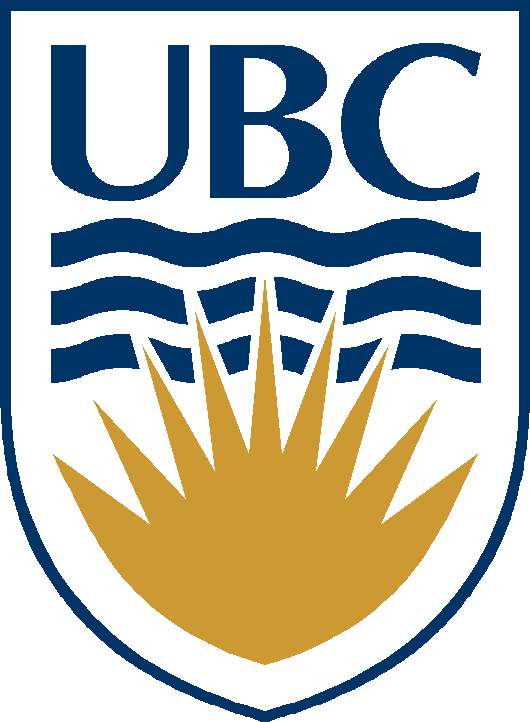 	THE Adult Critical Care MedicinePostgraduate Training ProgramSpecific Objectives for Respiratory and Bronchoscopy RotationsGiven a patient with respiratory illness, the resident must be able to establish the need, indications, contraindications of a fiberoptic bronchoscopy.  The resident must be able to achieve the technical competence in the use of the fiberoptic bronchoscope and related equipment. The Resident shall demonstrate:Knowledge, handling and care of the equipment: bronchoscopes, light sources, video camera and accessories, brushes (especially bacteriology brush) and forceps.Indications, contraindications, risk assessment and complications of BronchoscopyPre-medication, sedation and upper airway anaesthesia for BronchoscopyPrecautions during BronchoscopyAirway anatomy, nasal and oral fiber-optic intubation Bronchoscopy during a telectasis, hemotysis, airway obstructionBronchial suctioning, bronchial washings, B.A.L., bacteriology brushing (including PCP)Handling of the specimens (from the Bronchoscopy suite to the laboratory)Technical Skills:	Fiberoptic bronchoscopyThese skills will be taught by:clinical exposure during  the clinical rotationsattendance at academic half days / hospital based roundsformal process of graded responsibilityteaching of procedural skillsJournal clubsThese skills will be evaluated by:monitoring of performance at daily ward roundsin training  evaluations at mid-term and completion of  designated core and elective rotationsannually partaking the MCCKAP written examination sponsored by the Society of Critical Care Medicinetwice yearly written examinationsquarterly review of performance by Program Director and other members of the Division of Critical Care Medicine          performance of research  and quality assurance/improvement projects presentation of research projects at the annual Residents Research Competitionin-training evaluations and meeting of expectationsAt the end of the training the Resident will be expected to:demonstrate diagnostic and therapeutic skills for ethical and effective patient careaccess and apply relevant information to clinical practicedemonstrate effective consultation with respect to patient care education and legal opinionsCompetencies:Recognize the need for effective communication with patients and their familiesRecognize the need for effective communication with medical and non-medical colleaguesAct as a consultant and co-ordinate management involving a number of consultantsBe able to refer problem issues or problem cases appropriatelyThese skills will be taught and assessed by:daily observation of trainee performance by clinical supervisors with regular feedbackobservation of Resident – staff interaction during rotations a review of the written record by the attending physicians with ongoing feedbackCompetencies:Effectively consult with other physicians and health care professionalsWork effectively as part of multi-disciplinary teamAct as a leader of a multidisciplinary teamContribute to the education of medical, nursing and paramedical staffThese skills will be taught by:observation of daily practice patterns with regular feedbackattendance at interdisciplinary roundsThese skills will be evaluated by:direct observationfeedback through in-training evaluationLearn how to triage multiple requests for consultationsLearn how to provide adequate care and maintenance of equipmentLearn the importance of developing people skillsCreate a congenial and stimulating work environmentLearn how to delegate responsibilities in a fair and non-threatening mannerInstill enthusiasm amongst colleagues in the work placeRecognize and manage problems with junior staff in a non-threatening and constructive mannerLearn how to utilize resources to effectively balance patient care and health care economicsWork to develop effective and efficient patient management strategies by:-	avoiding duplication of services-	involving other caregivers-	appropriate use of information technologyOrganize / co-ordinate ongoing QA review processes of procedures, morbidity and mortality, and clinical practiceThese skills will be taught in the following manner:assignment of annual QA projectslearning computer skillsThese skills will be evaluated by:observation of trainees by rotation supervisors and attending physicians with feedback on a regular basis and through ITER’sattendance at academic half daysCompetencies:Recognize the risk factors for a variety of common critical illnesses and counsel families and colleagues in ways to minimize the acquisition risk Develop the ethic that the patient’s welfare always takes precedence in the event of medical, political or ethical conflictsAppreciate the difficult and stressful situations associated with the environment of  critical careLearn to identify and minimize the stresses placed upon the patients, their relatives, and hospital staffThese skills will be taught by:observation of practices of attending physicians and other members of the interdisciplinary teamannual series of ethical seminars ethical case discussions at morning clinical ward rounds and academic half daysThese skills will be evaluated by:provision of feedback through ITER’spresentation of a QA project performed under the supervision of a member of the Division of Critical CareCompetencies:Accumulate the necessary knowledge to be a competent  critical care physicianLearn how to apply basic and clinical science to patient careEstablish a comprehensive self-directed learning and educational strategyImpart a similar enthusiasm to their colleaguesDevelop an appreciation of the role of critical analysis in the assessment of current scientific developments Develop an understanding of  evidence based medicineParticipate in processes of clinical audit and quality improvement activitiesMaintain competence in critical careCommit to forever pushing the boundaries of excellence in caring for critically ill patientsThese skills will be taught by:Provision of appropriate teaching courses at academic half daysDefined lectures of epidemiology and evidence based medicine at academic half dayCritical appraisal of the literature at Journal Club sessionsAssignment and completion of QA projectsThese skills will be evaluated and monitored by:monitoring of attendance at academic half daysregular formal and informal feedbackformal feedback through ITER’swritten examinationassessing teaching skills during rounds and lectures to junior staff and other members of the health care teampresentation of Research and QA projects at the Annual Residents Research competitionCompetencies:Develop an ethical framework for the delivery of the highest quality careUnderstand professional obligations to patients and colleaguesExhibit appropriate personal and interpersonal professional behaviorsAct with integrity, honesty and compassion in the delivery of the highest quality health careThese skills will be taught by:lectures at academic half daysobservation of the daily practice patterns of attending physicians and other health care workersThese skills will be evaluated by:daily observation of trainees by attending physiciansformal evaluations through ITER’sannual meetings with the Program DirectorADDENDUM: Memorial Bronchoscopy Rotation Expectations: Each Resident will liaise with Dr. Ted Lawson at the start of their rotation to identify educational goals and Dr. Lawson and the Resident will work together to try and shape the rotation to fit these goals.  Bronchoscopies run from approximately 11: 30am and continue until 3pm.The time spent at SMH each day before the Bronchoscopies begin as well as the remainder of the day once Bronchoscopies are completed will be spent helping out different services at SMH.  Each Resident must find a balance between choosing extra work that fits their career goals and helping the staff at SMH as appreciation for participating in an elective at their hospital.  The extra work in addition to bronchoscopies may take the shape of respiratory consults, assisting in cases in the ICU and helping with various services that need extra coverage.